Департамент образования администрации города ЛипецкаМуниципальное автономное учреждениедополнительного образованияЦентр развития творчества «Левобережный» г. ЛипецкаДополнительная общеразвивающая программасоциально-педагогической  направленностиСрок реализации программы 2 года	Возраст учащихся: 15 -18 летСоставитель программы:педагог дополнительного образованияВоскобойникова Г.А.г. Липецк, 2017 ПОЯСНИТЕЛЬНАЯ ЗАПИСКАВожатый - призвание, состояние духа. Это тот, кто всегда рядом с детьми. Это взрослый и ребёнок одновременно. Вожатый – это профессия, навыки которой пригодятся в любом возрасте и при любом социальном статусе: общение со своими будущими детьми, работа в команде, публичные выступления. Эта профессия, которая заставляет видеть мир глазами детей, жить с распахнутым сердцем и мечтающей душой. Работа вожатого - это способ саморазвития и самопознания. Программа «Олимп» направлена на популяризацию деятельности вожатого в современном социоформате. Благодаря расширению поля социального взаимодействия и использованию разнообразных видов деятельности, создаются благоприятные условия для формирования организаторских качеств и повышения самостоятельности вожатого.Вожатый – это, прежде всего человек с активной жизненной позицией, лидер, способный повести за собой, следовательно, на занятиях большое внимание уделяется формированию и развитию лидерских навыков, самореализации членов клуба. Особенности современного подростка и условия, в которых работает вожатый - детский лагерь, клуб, общественное объединение, требуют от вожатых теоретических психолого-педагогических знаний, практических умений и творческого отношения к работе. Занятия в рамках программы  должны пробуждать воображение и творческие силы, опираться на личностный опыт, интересы, увлечения участников. Поэтому курс занятий органически сочетает в себе лекции, практические занятия, тренинги по основным направлениям и содержанию воспитательной работы в лагере, методике организации досуга детей.Особое отношение у автора программы к темам, связанным с игровой деятельностью и игровыми технологиями, так как, игра — прерогатива детства. Игра — особая, суверенная сфера жизни ребенка, которая компенсирует ему все ограничения и запреты, становясь педагогическим полигоном подготовки к взрослой жизни и универсальным средством развития, обеспечивающим нравственное здоровье, разносторонность воспитания ребенка. Игра — реальная и вечная ценность культуры досуга, социальной практики людей в целом. Она на равных стоит рядом с трудом, познанием, общением, творчеством. В игре ребенок — автор, исполнитель и практически всегда творец, испытывающий чувства восхищения, удовольствия, которые освобождают его от дисгармонии.	Для вожатого овладение игровым искусством важная задача, решаемая в процессе овладения «программными ступенями».	Программа «ОЛИМП» разработана с учётом следующих нормативно-правовых документов:- Конвенцию ООН о правах ребёнка;- Конституцию РФ и законодательство РФ;- Закон РФ от 29.12.2012 г. № 273-ФЗ «Об образовании в Российской Федерации»;- приказ Министерства образования и науки РФ (Минобрнауки России) от 20.08.2013г. № 1008 «Об утверждении Порядка организации и осуществления образовательной деятельности по дополнительным общеобразовательным программам»;- распоряжение Правительства Российской Федерации от 04.09.2014г. № 1726 – р «Об утверждении Концепции развития дополнительного образования детей»;- Санитарно-эпидемиологические правила и нормы СанПин 2.4.4.3172 – 14 «Санитарно-эпидемиологические требования к устройству, содержанию и организации режима работы образовательных организаций дополнительного образования детей » (утв. постановлением Главного государственного врача РФ от 04.07.2014г. № 41);- Устав ЦРТ «Левобережный».Новизна данной программы в том, что она нацелена на создание комфортной среды, оказывающей благотворное воздействие на формирование коллектива единомышленников, которым предстоит трудиться вместе в условиях лагерной смены, поможет будущим коллегам лучше узнать способности и возможности друг друга, обучит работать в команде, решая общие задачи и помогая добиться совместного творческого успехаЦель программы: создание педагогических условий, способствующих социальному и профессиональному самоопределению учащихся.Задачи программы: Обучающие: обучение современными практическими умениями и навыками по организации разнообразной деятельности детей и подростков в летний период;  ознакомление с  нормативно-правовыми основами работы вожатого; обучение особенностям возрастного развития детей младшего, среднего школьного возраста и подростков обучение конкретным технологиям педагогической деятельности, умению их применить в различных ситуациях.  обучение основам проектной деятельности (планирование коллективной и индивидуальной работы с детьми в классе, отряде, определение конкретных целей и задач, планирование собственной педагогической деятельности); формирование умения анализировать педагогические ситуации, организовывать и проводить анализ мероприятий с детьми, анализировать собственную деятельность; ознакомление с приёмами эффективного общения; обучение основам оформительской деятельности (оформление отрядных уголков, выставок и пр.)Развивающие: развитие профессионально значимых качеств вожатого, коммуникативных умений; развитие личностного и профессионального самоопределения учащихся.Воспитательные: формирование положительной мотивации на предстоящую деятельность, чувства коллективизма, гордости за причастность к общему делу; формирование чувства ответственности за свою деятельность.КАЛЕНДАРНЫЙ УЧЕБНЫЙ ГРАФИКНачало учебного года: с 1 сентября. Окончание учебного года 31 мая. Сроки комплектования учебных групп с 1.09 по 10.09. Количество учебных недель не менее 36. Возраст детей — 15-18 лет. Занятия проводятся 2 раза в неделю по 2 академических часа с основным составом, всего 144 часа за учебный год (первый год обучения), 2 раза в неделю по 3 академических часа с основным составом, всего 216 часов (второй год обучения). В случае проведения 2-х и более занятий в день, между занятиями предусматривается перерыв не менее 10 минут. Численный состав группы 15 человек(1 год обучения), 12 человек (2 год обучения). ПЛАНИРУЕМЫЕ РЕЗУЛЬТАТЫПЕРВЫЙ ГОД ОБУЧЕНИЯ  знание особенностей возрастного развития детей младшего, среднего школьного возраста и подростков;  знание нормативно-правовых основ работы вожатого; знакомство с современными практическими умениями и навыками по организации разнообразной деятельности детей и подростков в летний период;  знакомство с приёмами эффективного общения; владение приёмами оформительской деятельности (оформление отрядных уголков, выставок и пр.).ВТОРОЙ ГОД ОБУЧЕНИЯ владение современными практическими умениями и навыками по организации разнообразной деятельности детей и подростков в летний период;  знание  конкретных технологий педагогической деятельности, умение их применить в различных ситуациях; владение проектной деятельностью (планирование коллективной и индивидуальной работы с детьми в классе, отряде, определение конкретных целей и задач, планирование собственной педагогической деятельности); умение анализировать педагогические ситуации, организовывать и проводить анализ мероприятий с детьми, анализировать собственную деятельность. УЧЕБНЫЙ ПЛАНСОДЕРЖАНИЕ ПРОГРАММЫПЕРВЫЙ ГОД ОБУЧЕНИЯОсновы вожатского мастерства.Принципы деятельности КВМ «Олимп». (2 ч.) Теория: знакомство с принципами деятельности  КВМ  «Олимп». Нормативно-правовая база ЛОЛ (летний оздоровительный лагерь) (6ч.) Теория: знакомство с основными документами ЛОЛ (федеральный, региональный уровни, локальные акты). Права и обязанности вожатого. Функции вожатого в детском лагере. Ответственность вожатого. Педагогическая этика вожатого. Этика отношения к детям. Этика общения с родителями. Этика общения с коллегами. Практика: игры на знакомство, традиционные игрыТип оздоровительного лагеря. (4 ч.) Теория: тип лагерей (загородный, городской с дневным пребыванием, санаторно-курортный и др.)Периоды развития смены в детском оздоровительном лагере. (6 ч.) Теория: методика развития смены в детском оздоровительном лагере (структуры смены (организационный период, основной, заключительный). Содержание работы лагеря в разнообразной коллективной творческой деятельности с учетом интересов и возможностей детей и подростков, во взаимодействии с социальным и природным окружением, в сочетании массовых, отрядных и индивидуальных форм работы. Создание и развитие традиций. Три периода (цикла) смены — организационный, основной и заключительный, сочетающие все направления социальной, культурно- досуговой, воспитательной и оздоровительной деятельности коллектива лагеря.Организационный период. Адаптация детей к жизни лагеря, знакомство, создание временных детских коллективов, организационные  сборы отрядов, лагеря; коллективное планирование, «Путешествие по службам лагеря», «огоньки» знакомства, запись в кружки, секции, праздники творчества, другие формы включения детей и подростков в активную жизнь. Основной период. Коллективная организация дел в отряде, взаимодействие отрядов. Роль органов самоуправления (постоянных и временных) в организации жизни лагеря. Коллективно-организаторская деятельность. Содержание, формы и методы основных видов воспитательной деятельности лагеря, их взаимодействие. Заключительный период. Организация деятельности отрядов и лагеря по подведению итогов жизни и работы за смену. Использование творческих форм отчета, смотров знаний, умений. Прощальные «огоньки». Формы поощрения. Практика: организации детского досуга (проведения массовых  мероприятий и отрядных дел в разные периоды смены).Игра – дело серьезное. Классификация игр. Игровые технологии. (4 ч.) Теория: организации игр в летний период для детей. Классификация игр (на знакомство, подвижные, спортивные и др.) Практика: игротека. Игры оргпериода.Создание отряда. Название отряда, девиз и песня. (4 ч.) Теория: технология формирования отряда в лагере. Использование речёвки (рифмованные тексты, которые организуют, настраивают) в строю, на марше, походе, прогулке. Примеры девизов, названий. Подбор названия отряда и соответственно речёвки, девиза. Кричалка - набор слов, который надо хором, в заданном ритме кричать. Практика: составление девизов и разучивание песен для отрядов в лагере. Придумывание кричалки.Первый огонек знакомств «Расскажи мне о себе».(4 ч.) Теория: технология проведения первого огонька знакомства в лагере. Практика: проведение огонька знакомства с использованием игровых технологий.Законы поведения в лагере. Режим дня. (4 ч.) Теория: главные законы поведения в лагере (закон поднятой руки, закон 00, закон территории, закон «Отвергая - предлагай»). Знакомство с условиями действия режима дня. Организация жизнедеятельности в лагере, охрана жизни и здоровья детей, режимные моменты, санитарно - гигиенические требования; особенности работы вожатого с детьми  младшего, среднего возраста. Практика: деловая игра «Режим дня». Отрядный уголок – лицо отряда и вожатого. (6 ч.) Теория: отрядный уголок – это Интерактивный опрос учащихся. Составление своего определения. Конструктор составления отрядного уголка. Особенности составления отрядного  уголка. Практика: изготовление отрядного уголка КВМ «Олимп».Возрастные особенности детей. (6 ч.) Теория: общая характеристика возрастов. Особенности каждого возраста. Психологическая поддержка детей в детском оздоровительном лагере. (4 ч.)  Теория: психолого-педагогические особенности воспитания в детском оздоровительном лагере. Проблемы поведения детей и подростков, не привыкших к автономии (от школы, родителей), к самообслуживанию. Проблемы социально-психологической адаптации ребенка в лагере. Психологический климат и благополучие во временном детском коллективе. Технологии формирования психо-социального здоровья ребенка, подростка. Методики изучения психолого-социальных способностей и качеств личности, критерии оценки уровня сформированности детского коллектива. Конфликты и пути их решения.Практика: тестирование по тесту Спилберга. Педагогические ситуации. Решение педситуаций.Досуговая деятельность детей в летнем лагере. (4 ч.) Теория: досуг ребенка в лагере. Практика: игротека (виды игр, особенности их проведения - игры на знакомство, на взаимодействие, на снятие психологических и эмоциональных барьеров, методика проведения игр с залом и массовых игр: «кричалки», игры на внимание и координацию, игры, воздействующие на эмоциональный настрой; организация игр на местности, по станциям; интеллектуальных игр); проведение отрядных огоньков.Детские песни. Вожатские песни. (4 ч.) Теория: репертуар песен для детей в лагере.Практика: разучивание детских песен (авторство липецких поэтов и композиторов).Организация деятельности пресс-центра. (4 ч.) Теория: пресс – центр – одна и форм самоуправления в лагере. Практика: создание листа информаций. Легенды лагеря. Исторический аспект возникновения легенд ВДЦ «Орлёнок». (4 ч.) Теория: притчи – основы легенд для лагеря. История легенд ВЦ «Орленок». Практика: составление по схеме притч и легенд.История инструктивно-методических сборов вожатых Липецкой области. (4 ч.) Теория: изучение книг об инструктивно-методических сборах  вожатых Липецкой области. Актерская мастерская. (4 ч.) Теория: основы актерского мастерства, пластика. Мастерство ведущего, работа с микрофоном. Конферанс, приёмы работы культорганизатора, внешний вид. Артикуляция, интонация, художественное чтение. Практика: постановка мини-спектакля, сценок. Работа с перчаточными куклами. Виды декораций. История грима, работа с гримом.Танцевальная мастерская. (4 ч.) Теория: Танец – основа досуговой деятельности в лагере.Практика: массовые танцы, хороводы, музыкальные змейки, фигурная маршировка, танцевальная зарядка. День танца в ЛОЛ, танцевальный марафон.Социальное служениеСовременное аниматорство. (6 ч.) Теория:  понятие – аниматорство. История появления аниматорства в России. Практика: аниматорская программа для детей младшего возраста.2.2 Творческий штурм: учимся писать сценарий. Целеполагание. Идея. Результаты. (8 ч.) Теория: разработка сценария (экспозиция, завязка, развитие действия, кульминация, развязка, финал). Разработка сюжетного хода, выбор героев. Сценарные пробы. Формы мероприятий – праздник, конкурс, игровая программа, викторина, фестиваль, концерт, соревнование. Методы – беседа, демонстрация, игра, убеждение, поощрение, личный пример, поручение. Средства – плакаты, стенды, наглядные пособия, атрибуты. Практика: составляем сценарий.2.3. Социальное проектирование. (6 ч.) Теория: основы социального проектирования.  Понятие «проект», типы проектов. Выявление проблем для социально значимых проектов. Ознакомление с методом проектирования как одной из образовательных технологий. Практика: создание проектов.2.4. Социальное партнерство. (6 ч.) Теория: основы социального партнерства.Практика: составление маршрутного листа.2.5 СМИ в формировании имиджа лагеря и вожатого. (8 ч.) Теория: имидж вожатого как профессиональное качество. СМИ в формировании имиджа. Практика: составление имиджевых пунктов.2.6. Добровольческая деятельность в условиях лагерной смены. (6 ч.) Теория: что такое добровольчество. Социальное служение в условиях лагеря. Практика: социальные акции.2.7. Организация и проведение флеш-мобов. (6 ч.) Теория: что такое флеш-моб. Проведение флеш – мобов  в условиях лагеря. Практика: флеш - моб.2.8.Летняя деятельность вожатого в условиях детского оздоровительного лагеря. (8 ч.) Теория: рабочий день вожатых и педагогов: юридические нормы и требования. Особенности взаимодействия с коллегами по отряду: распределение обязанностей и функций, предъявление единых педагогических требований. Союзники и помощники вожатого: взаимодействие с тренерами, инструкторами по физкультуре, плаванию, руководителями кружков. Педагогическая этика. Педагогический стиль вожатого. Авторитет вожатого среди детей и взрослых. Практика: копилка вожатого.2.9. Эксклюзивность деятельности профильных отрядов (6 ч.) Теория: профильные отряды. Эксклюзивность в практике работы в профильном отряде.2.10 Аттестация. ( 6 ч.) Теория: Повторение пройденного за год.Практика: тестирование, защита проектов.ТЕМАТИЧЕСКИЙ ПЛАНI ГОД  ОБУЧЕНИЯ( 2 занятия в неделю, всего 72 занятий (144 ч) в год)ВТОРОЙ ГОД  ОБУЧЕНИЯОсновы вожатского мастерства.Проектная деятельность в ДОЛ. (24 ч.) Теория: понятие «проект». Классификация проектов. Этапы разработки проектов. Практика: разработка и реализация мини-проектов.Работа с техническими средствами. (9 ч.) Теория: основные виды ТСО и их характеристика. Звукоусиливающая и проекторная аппаратура. Техника безопасности и санитарно-гигиенические требования при использовании ТСО. Принципы создания и применения мультимедиа средств.Практика: создание презентаций, видеороликов.  Актёрское мастерство, подготовка ведущих мероприятий. Сценическая речь. (27 ч.) Теория: основы актерского мастерства, пластика. Практика: мастерство ведущего, работа с микрофоном. Конферанс, приёмы работы культорганизатора, внешний вид. Артикуляция, интонация, художественное чтение. Театральная деятельность. (18 ч.) Теория: виды декораций. История грима, работа с гримом. Сценический костюм. Театральный этикет.Практика: постановка мини-спектакля, сценок. Работа с перчаточными куклами.Формы, методы, средства культурно-досуговой деятельности. Разработка сценария. (18 ч.) Теория: экспозиция, завязка, развитие действия, кульминация, развязка, финал. Разработка сюжетного хода, выбор героев. Формы мероприятий – праздник, конкурс, игровая программа, викторина, фестиваль, концерт, соревнование. Методы – беседа, демонстрация, игра, убеждение, поощрение, личный пример, поручение. Средства – плакаты, стенды, наглядные пособия, атрибуты.Практика: сценарные пробы.Стенная печать. Детская наградная продукция. (21 ч.) Теория: листовки, плакаты, лозунги, боевые листки. Отличия, требования к оформлению. Чем наградить победителя? Медали, ордена, сертификат, диплом, подарочная открытка. Знакомство с предложенной наградной продукцией. Практика: выбор темы, формы мероприятия и разработка соответствующей наградной продукции. Речёвки, кричалки, девизы в ДОЛ. (3 ч.) Теория: использование речёвки (рифмованные тексты, которые организуют, настраивают) в строю, на марше, походе, прогулке. Примеры девизов, названий. Подбор названия отряда и соответственно речёвки, девиза. Кричалка - набор слов, который надо хором, в заданном ритме кричать. Практика: придумывание кричалок для спортивных соревнований.2.Социальное служение.2.1 Вожатый – лидер. (6 ч.) Теория: лидер – человек, идущий впереди. Типы лидеров (явный, латентный), по содержанию деятельности (вдохновитель, организатор), по характеру деятельности (универсальный, ситуативный), по сфере взаимоотношений (формальный, неформальный). Качества лидеров – коммуникативность, эмпатичность, красноречивость, убедительность, нравственные установки, умение избегать, разрешать конфликты, организаторские способности. Воспитание лидерских качеств, конкурсы лидеров. Практика: тренинг «Формирование лидерских качеств». Педагогические основы режима дня.(12 ч.) Теория: основные режимные моменты и их организация: встреча детей, зарядка, питание, тихий час, свободное время, самообслуживание, уход домой. Работа кружков, клубов, любительских объединений. Практика: знакомство с режимом в игровой форме: игра – путешествие «Здравствуй, лагерь». Разработка маршрутного листа. Игра «Я знаю лагерь на 5».2.3 Самоуправление в ДОЛ. (15 ч.) Теория: сущность детского самоуправления (возможность детям самим планировать, организовывать, проводить мероприятия и дела, которые им интересны). Принципы самоуправления – предметная деятельность, единое планирование, выборность, построение снизу вверх, участие всех, согласие. Структура самоуправления в ДОЛ (совет отряда, лагеря, командир, помощник, дежурный, временные «совет дела», «инициативная группа», «творческая группа», «информационная», «сюрпризная», «оформительская»). Функции и полномочия. Обязанности членов органа самоуправления. Поручения. Выборы актива. Совет лагеря, Общий сбор.Практика: игра «Выборы». Деловая игра «Совет лагеря».Знакомство вожатого с основными нормативными документами, литературой. (24 ч.) Теория: конвенция о правах ребёнка. Положение и приказ об организации ДОЛ. Права и обязанности воспитателей, вожатых, инструкции по ТБ. Практика: выход в библиотеку.Должностные обязанности вожатого. (24 ч.) Теория: кодекс вожатого, возможные ошибки и крайности.Практика: игровая деятельность.2.6. Ее величество игра. Копилка игр. (аттестация) (15 ч.) Теория: Формирование собственной игротеки. Игры всех трех периодов лагерной жизни. Практика: проведение игроматча.ТЕМАТИЧЕСКИЙ ПЛАНII ГОД ОБУЧЕНИЯ(2 занятия в неделю, всего 216 ч. в год)МЕТОДЫ КОНТРОЛЯ, ДИАГНОСТИКА РЕЗУЛЬТАТОВОценку эффективности дополнительной общеразвивающей программы осуществляют педагог, методист, родители (законный представители).В середине и в конце каждого учебного года проводится педагогический мониторинг - ряд занятий, в ходе которых выявляется степень усвоения предлагаемых знаний, умений и навыков.Промежуточная аттестация в форме «Игротека» проводится по курсу «Основы вожатского мастерства» (на 1 и 2 годах обучения). Промежуточная аттестация в форме «Игроматч» проводится по курсу «Социальное служение» (на 1 и 2 годах обучения).С целью  диагностики освоения дополнительной общеразвивающей программы социально-педагогической направленности «ОЛИМП» в учебном году проводится аттестация учащихся: промежуточная-декабрь (январь). апрель (май) и итоговая апрель (май), для учащихся освоивших полный курс дополнительной общеразвивающей программы, в соответствии с Положением об аттестации учащихся творческих объединений (в том числе учащихся, занимающихся по платным дополнительным общеразвивающим программам) ЦРТ «Левобережный».МЕТОДИЧЕСКОЕ ОБЕСПЕЧЕНИЕ ПРОГРАММЫ	Для создания оптимальных условий реализации данной программы, а также с целью активизации познавательного интереса учащихся  к программе, используются такие современные методы и педагогические технологии, как:  технология личностно-ориентированного подхода. Ее использование позволяет педагогу ставить во главу угла личность учащегося, его интересы, склонности, познавательные возможности и потребности. В связи с этим своеобразие парадигмы целей личностно-ориентированных технологий заключается в ориентации на свойства личности, ее формирование и развитие в соответствии с природными способностями. Технологии личностной ориентации предполагают диагностику индивидуального развития, воспитанности и применение методов и средств воспитания, соответствующих этим особенностям. Особая роль здесь принадлежит ситуации успеха, созданию условий для самореализации личности, значимости её вклада в решение общих задач.  сократовский развивающий вопросный метод обучения. Одним из главнейших приемом Сократа было шутливое притворство, будто бы он сам, не зная решения той или иной проблемы, выстраивал мнение собеседника и незаметно подводил его самого к правильному ответу на поставленный вопрос.  репродуктивный метод обучения. Используется для закрепления знаний, умений и навыков путем точного воспроизведения по образцу.  метод проблемного обучения. Использование данного метода позволяет педагогу выдвигать перед учащимся  познавательные задачи, разрешая которые ребенок усваивает новые знания и учится использовать приобретенные ранее знания в новой ситуации.  игровой метод. Используется как ведущий метод познания.  практический метод обучения. Он создает условия для творческой самостоятельной деятельности воспитанников.СТРУКТУРА ЗАНЯТИЙ1. Организационный момент (вступительное слово педагога).2. Игры, позволяющие установить доброжелательную атмосферу.3. Цель и задачи занятия.4. Теоретическая часть.5. Практическая часть.6. Рефлексия.ПЕРЕЧЕНЬ ДИДАКТИЧЕСКИХ МАТЕРИАЛОВ: копилка игр (центр «Океан»); нескучный кубик для развития интеллекта; перчаточные куклы; уголок вожатого. УСЛОВИЯ РЕАЛИЗАЦИИ ПРОГРАММЫУЧАСТНИКИ ПРОГРАММЫВ организации и в осуществлении образовательного процесса по предлагаемой программе заняты: дети старшего возраста (15–18 лет) – основные участники программы;  педагог - основной функцией является подготовка и проведение занятий по социально - педагогической деятельности; педагог - организатор,  осуществляющий организационно-массовую и методическую работу объединения.МАТЕРИАЛЬНО – ТЕХНИЧЕСКИЕ СРЕДСТВА аудио и видеоаппаратура; компьютер; бумага; фломастеры; пробковая доска; образцы наградной продукции; копилка интересных дел; игровой, спортивный реквизит.ОРГАНИЗАЦИОННО-МАССОВАЯ РАБОТАПроведение дня «Открытых дверей» для привлечения новых участников клуба «ОЛИМП» (сентябрь).2. Участие в фестивалях (в течение года).3. Участие в акции «Мы вместе» (в течение года).4. Сопровождение социального проекта «Книжное содружество» (в течении года)5. Сопровождение недели православного служения (октябрь-ноябрь).6. Социальная акция «дни добрых дел» (март). 7. Акция «Дарите книги с любовью (апрель).8. Участие в инструктивно методическом сборе вожатых (май).9. Участие в городском празднике «День защиты детей) (июнь).ЛЕКТОРИИ ДЛЯ РОДИТЕЛЕЙ1. Родительское собрание «План работы объединения».2. Индивидуальные беседы с родителями.3. Родительское собрание «Педагогическая практика в лагере с дневным пребыванием детей и подростков».«Рассмотрено» Педагогическим советомЦРТ «Левобережный» Протокол № 1от  29.08.2017«Утверждаю»Директор ЦРТ «Левобережный» _______________ Т.В. Ханеня«____» ______________ 2017«Рассмотрено» Педагогическим советомЦРТ «Левобережный» Протокол № 1от  29.08.2017Наименование учебного курсаI год обученияПромежуточная аттестацияII год обученияПромежуточная аттестацияНаименование учебного курсаКол-во часовПромежуточная аттестацияКол-во часовПромежуточная аттестацияОсновы вожатского мастерства78Игротека 120Игротека Социальное служение66Игроматч96ИгроматчИтого144216№ТемаОбщ. кол-во часовВ том числеВ том числе№ТемаТеорияПрактика1.Основы вожатского мастерства7848301.1.Принципы деятельности  КВМ  «Олимп»221.2.Нормативно-правовая база ЛОЛ (летний оздоровительный лагерь)6421.3.Тип оздоровительного лагеря441.4.Периоды развития смены в детском оздоровительном лагере6241.5.Игра – дело серьезное. Классификация игр. Игровые технологии 4221.6.Создание отряда.Название отряда, девиз и песня4221.7.Первый огонек знакомств «Расскажи мне о себе»4221.8.Законы поведения в лагере. Режим дня4221.9.Отрядный  уголок – лицо отряда и вожатого6421.10.Возрастные особенности детей661.11.Психологическая поддержка детей в детском оздоровительном лагере4221.12.Досуговая деятельность детей в летнем лагере4221.13.Детские песни. Вожатские песни4221.14.1.14.Организация деятельности пресс-центра4221.15.1.15.Легенды лагеря. Исторический аспект возникновения легенд ВДЦ «Орлёнок»4221.16.1.16.История инструктивно-методических сборов вожатых Липецкой области441.17.1.17.Актерская мастерская4221.18.1.18.Танцевальная мастерская4222.2.Социальное служение662.1.2.1.Современное аниматорство6422.2.2.2.Творческий штурм: учимся писать сценарий. Целеполагание. Идея. Результаты8442.3.2.3.Социальное проектирование6242.4.2.4.Социальное партнерство6242.5.2.5.СМИ в формировании имиджа лагеря и вожатого8622.6.2.6.Добровольческая деятельность в условиях лагерной смены6242.7.2.7.Организация и проведение флеш-мобов6242.8.2.8.Летняя деятельность вожатого в условиях детского оздоровительного лагеря8622.9.2.9.Эксклюзивность деятельности профильных отрядов6422.10.2.10.Аттестация624ИтогоИтогоИтого1446876№ТемаОбщ. кол-во часовчасычасы№ТемаОбщ. кол-во часовтеорияпрактика1.Основы вожатского мастерства12059611.1.Проектная деятельность в ДОЛ2412121.2.Работа с техническими средствами 9361.3.1.3.Актёрское мастерство, подготовка ведущих мероприятия. Сценическая речь279181.4.1.4.Театральная деятельность186121.5.1.5.Формы, методы, средства культурно-досуговой деятельности. Разработка сценария181261.6.1.6.Стенная печать. Детская наградная продукция211561.7.1.7.Речевки, кричалки, девизы в ДОЛ3212.2.Социальное служение9641552.1.2.1.Вожатый - лидер6242.2.2.2.Педагогические основы режима дня 12662.3.2.3.Самоуправление в ДОЛ15692.4.2.4.Знакомство вожатого с основными нормативными документами, литературой249152.5.2.5.Должностные обязанности вожатого241592.6.2.6.Ее величество игра Копилка игр. (аттестация)15312Итого216100116СПИСОК ИСПОЛЬЗУЕМОЙ ЛИТЕРАТУРЫ Мудрик А.В. Социальная педагогика: Учеб. для студентов пед. вузов / А.В. Мудрик / Под ред. В.А. Сластенина. – М.: Академия, 2004.  Орлов А.А. Введение в педагогическую деятельность: Практикум: Учеб.-метод. пос./ А.А. Орлов, А.С. Агафонова. Под ред. А.А. Орлова. - М.: Академия, 2004.  Педагогика: Учеб. пособие для студ. высш. пед. учеб. заведений / Под ред. П.И. Пидкасистого. – М.: Пед. общество России, 2005. Педагогический энциклопедический словарь / Гл. ред. Б.М. Бим-Бад. – М., 2003. Педагогические технологии: Учебное пособие для студентов педагогических специальностей / Под общей ред. В.С. Кукушина. – М.: ИКЦ «МарТ»; Ростов н/Д: ИКЦ «МарТ», 2004. Питюков В.Ю. Основы педагогической технологии. Учебно-методическое пособие. – М.: Изд-во «Гном и Д», 2001. Роботова А.С. Введение в педагогическую деятельность/ Роботова А.С., Леонтьева Т.В., Шапошникова И.Г. и др. . – М.: Академия, 2004. – 208 с. Российская педагогическая энциклопедия в двух томах: Том I / Гл. ред. В.В. Давыдов. – М.: Научное издательство «БОЛЬШАЯ РОССИЙСКАЯ ЭНЦИКЛОПЕДИЯ», 2003. Российская педагогическая энциклопедия в двух томах: Том II / Гл. ред. В.В. Давыдов. – М.: Научное издательство «БОЛЬШАЯ РОССИЙСКАЯ ЭНЦИКЛОПЕДИЯ», 2003.  Селевко Г.К. Современные образовательные технологии / Г.К. Селевко. – М., 2008.Научно-методический журнал «Сибирский учитель» ст. Шмаков С.А. « О профессиональной этике педагога, демократии, самодеятельности и самоуправлении, педагогике лета, досуге и об игре»ЛИТЕРАТУРА, РЕКОМЕНДУЕМАЯ РОДИТЕЛЯМБеличева С.А. Этот «опасный» возраст.Дальто Ф. На стороне подростка.Дейноу Ш. Как пережить опасный возраст ваших детей?Кривцова В.С. и др. Подросток на перекрестке эпох.Махов Ф.С. Подросток и свободное время.Мухина В., Проценко Л. Развитие личности подростка в условиях социально-психологических инициаций во временных объединениях // Развитие личности.Мухина В.С. Инициации подростков во временных объединениях как условие личностного роста.Поливанова К.Н. Психологическое содержание подросткового возраста.Учителям и родителям о психологии подростка  под ред. Г.Аракелова. ЛИТЕРАТУРА, РЕКОМЕНДУЕМАЯ ДЕТЯМШмаков С.А. Учимся играя. – М., 2004Шмаков С.А. Ее величество Игра. – М., 2001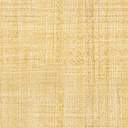 